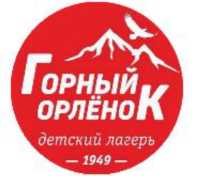 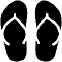 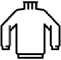 Поздравляем! Ваш ребёнок стал обладателем путевки в
детский оздоровительный лагерь «Горный Орлёнок»!Чтобы отдых доставил Вашей семье только радостные эмоции, подумайте о сборах ребенка в лагерь заранее. Вот несколько важных пунктов, на которые стоит обратить внимание.Документы, необходимые для заезда на оздоровительную смену:Путевка в ДОЛ «Горный Орлёнок»Справка формы 079/у - «Медицинская справка о состоянии здоровья ребенка, отъезжающего в организацию отдыха детей и их оздоровления» (оформляется в поликлинике по месту жительства не ранее чем за 10 дней до заезда)Справка об отсутствии контактов с инфекционными заболеваниями (оформляется за 3 дня до заезда в лагерь, у врача-педиатра или врача-инфекциониста)КОПИЯ прививочного сертификата или выписка о прививкахКОПИЯ медицинского страхового полисаКОПИЯ свидетельства о рождении (или паспорта с 14 лет)Страховка от укуса клеща или выписка из прививочного сертификата о вакцинации против клещевого энцефалитаРазрешение на использование персональных данных (Приложение 4 к Договору, заполняется родителями/законными представителями)Разрешение на медицинское вмешательство (Приложение 2 к Договору, заполняется родителями/законными представителями)Анкета (Приложение 3 к Договору, заполняется родителями/законными представителями)12.Правила поведения в лагере (Приложение 5 к Договору)Что взять с собойПредметы личной гигиенызубная паста и щётка (в футляре);гель для душа, мочалка;-  банное полотенце;-  шампунь;расческа (девочкам –заколки,резиночкидля волос), кусачки для ногтей;салфетки (сухие и влажные);-  девочкам: гигиенические принадлежностиПляжные вещи-головной убор от солнца (косынка, бандана, бейсболка,-купальный костюм (купальник, плавки)-лучше два, чтобы исключить пользование влажными вещами;-сланцы.Одежда и обувьпижама (теплая), нижнее белье;майки, футболки, рубашки (в т.ч. с длинным рукавом);колготки, лосины;носки (6-7 пар), в т.ч-теплые;шорты (2-3 шт), джинсы;-  спортивный костюм;свитер, водолазка, ветровка;куртка с капюшоном, резиновая обувь на случай непогоды;кроссовки;легкая удобная уличная обувь: босоножки, сандалии; тапочки или сланцы для пребывания в корпусе;нарядная одежда, сценические костюмы для участия в шоу-программах, конкурсах, праздниках, дискотеках.Для выезда на экскурсии (если Вы приобрели их в качестве дополнительных услуг) снабдите ребёнка небольшим рюкзачком.Вещи ребёнка (их не нужно брать слишком много) должны быть упакованы в один, удобный для транспортировки, чемодан или сумку. Обратите внимание на то, что вещи должны быть ему хорошо знакомы (и обязательно промаркированы!!!). Очень хорошо, если ребенок сам составит список вещей, положенных в чемодан - это упростит сборы в обратную дорогу (один список положите ребенку, второй оставьте себе):Ребенок должен получить четкие рекомендации, как и где хранить грязные вещи.Можно взять: фонарик (с комплектом батареек), недорогой фотоаппарат, настольные игры, книги, игрушки, фломастеры, ручки, альбом, защитные мази и гели от насекомых (категорически запрещены аэрозоли и спреи!) и т.п.Что НЕ СЛЕДУЕТ брать с собой в лагерь:ювелирные изделия из драгоценных металлов с драгоценными камнями;-дорогую одежду и обувь (для активного отдыха-максимально функциональные вещи);парфюмерию в стеклянном флаконе;-дорогостоящую аудио/видео-технику (игровые приставки, планшеты, ноутбуки, плееры, мобильные телефоны)За порчу и утерю личных вещей администрация лагеря ответственность не несет, все вещи родители дают под ответственность ребенка (Конституция Российской Федерации п.3 ст. 17, Гражданский Кодекс Российской Федерации Статья ст.28. Дееспособность малолетних).Что брать с собой ЗАПРЕЩЕНО:вилки, ножи и другие колюще-режущие предметы;спички, зажигалки, петарды, хлопушки;сигареты, алкогольные напитки;медицинские препараты (кроме жизненно необходимых для детей с хроническими заболеваниями. В этом случае необходимо ОБЯЗАТЕЛЬНО поставить в известность врача лагеря);чипсы, сухарики, пюре, вермишель быстрого приготовления;мясные или рыбные консервы;скоропортящиеся продукты: торты, пирожные, излишнее количество сладостей, кисломолочные и жирные продукты.Нужно ли давать ребенку в лагерь деньги?В нашем лагере нет ни магазина, ни буфета, ни лавки с сувенирной продукцией, поэтому нет смысла давать детям деньги на «вкусняшки», личные расходы или «на всякий случай». В качестве дополнительных услуг мы предлагаем только экскурсионное обслуживание, где можно будет приобрести сувенир. Направления экскурсий и их стоимость можно уточнить на сайте ДОЛ «Горный Орленок» в разделе «Сезон- 2024», а также у менеджера или в туристическом агентстве, где Вы приобрели путёвку в наш лагерь. Мы настоятельно рекомендуем определиться с выбором экскурсий на этапе оформления договора и перед заездом ещё раз проговорить с ребёнком, на какие экскурсии он едет, а на какие-нет.Как связаться с ребёнком?В лагере дети могут пользоваться мобильными телефонами, однако зачастую возможность быть всегда на связи с семьёй становится источником проблем:- ребенок только начинает привыкать к новым условиям, а родители напоминают ему о доме (постарайтесь общаться с ребенком по телефону до 18 часов - в это время ваш ребенок увлечен деятельностью и общением, и Ваш звонок не вызовет грусти; вечерние звонки, особенно ближе к отбою, заставляют ребенка очень скучать по дому),ребёнок отвлекается от коллективных дел тогда, когда на них нужно сосредоточиться (помните, что обычный день ребенка достаточно насыщен различными занятиями, активностями, отрядными и общелагерными делами, где важно эмоциональное включение и участие Вашего ребенка в программу дел каждого дня);ДОЛ – это эффективное место для отдыха от гаджетов. Гаджеты в лагере мешают всем! Очень просим Вас предупредить ребенка, что телефон можно сдать на хранение вожатым. Рекомендуем Вам установить определенные часы для связи с ребенком (до завтрака и во время тихого часа). Для экстренных звонков Вы можете связаться с администрацией лагеря по телефону 8923-650-00-66 , средством WhatsApp тел. 8923-650-00-20Постарайтесь излишне не контролировать ребёнка. Некоторые дети привыкли решать все свои проблемы при помощи родителей и по каждому, даже незначительному, поводу не хотят отойти от этой привычки в оздоровительном лагере. Но ведь лагерь — это шаг на пути к самостоятельной жизни, это получение навыков коммуникации и адаптации в новом коллективе. Доверьте своему ребенку самому принимать решения и почувствовать себя самостоятельным!Если ваш ребенок не звонит Вам, это не значит, что он вас не любит и забыл. Не обижайтесь на него и не переживайте. Это может означать следующее: у него все в порядке или ему просто некогда. У него может быть разряжен телефон или закончились деньги на счету. Не волнуйтесь и не паникуйте! Мы заботимся о Ваших детях!Обращаем Ваше внимание, что на территории лагеря «Мегафон» обеспечивает достаточно качественную сотовую связь, остальные операторы («Билайн», «МТС», «Те1е2») работают крайне нестабильно.Автобусная доставкаЕсли ребенок едет с нами на автобусе до лагеря, просим принять во внимание:Доставка детей осуществляется на комфортабельных автобусах туристического класса с соблюдением всех требований ГИБДД к детским перевозкам. Время в пути 6-8 часов в зависимости от дорожной обстановки. В течение поездки автобус делает 2-3 заранее запланированные остановке. Также предусмотрены остановки по требованию.Вода. На каждого ребенка предусмотрено  по две бутылки (0,5 литра) с водой.Питание. По дороге до лагеря предусмотрен только сухой паек (фрукт, печенье и т.д.) поэтому можно дать с собой ребенку перекус (орешки, сухофрукты, выпечка, фрукты и т.д.). Просим не давать скоропортящиеся продукты и фасфуд. По дороге из лагеря также предусмотрен сухой паек.Посещение ребёнка в лагереВ течение смены родительские дни не предусмотрены, доступ родителей в корпуса исключён. Вы можете пообщаться с ребенком в любой из дней в беседке у входа на территорию (предъявив документ, удостоверяющий личность) или забрать на несколько часов, написав заявление. Не рекомендуем посещения в первые три дня начала смены - в период активной адаптации. Запрещается передавать ребенку скоропортящиеся и не рекомендованные для детского питания продукты (торты, пирожные, молочные продукты, колбасу, чипсы, сухарики, газированную воду, копчености, вермишель быстрого приготовления и т.п.)Забрать ребенка по окончании смены из лагеря или пункта прибытия при организованном трансфере может только родитель, опекун или доверенное лицо (при наличии доверенности). Самостоятельный выезд детей категорически запрещен.Руководство, педагогический коллектив и технический персонал лагеря заинтересованы в том, чтобы сделать отдых Вашего ребёнка максимально приятным, полезным и запоминающимся, тем не менее очень многое зависит и от вас, уважаемые родители, и от ваших детей. Подготовьте ребёнка к отдыху заранее, особенно если это его первый опыт: закрепите навыки самообслуживания (делаем акцент на чистку зубов, смену нижнего белья и одежды, уборку кровати, поддержание одежды и обуви в чистоте и порядка в комнате, девочки «тренируются» делать супербыстрые и легкие прически), вместе ознакомьтесь с правилами пребывания в лагере. Важно, чтобы ребенок услышал от Вас, что любые трудности и проблемы можно и нужно обсуждать со взрослыми, которые работают с отрядом: заболел ли живот, или ты волнуешься перед вечерним выступлением, или ты ушибся — подойди и обговори с кем-то из старших. С детьми в лагере работают добрые и внимательные наставники, которые помогут решить возникшие проблемы.И конечно, уважаемые мамы и папы, усиленно готовьте себя к поездке Вашего ребёнка в лагерь: не давайте проявляться родительским страхам и убеждениям, что он без вас не справится - твёрдо верим в своего ребенка!Очень важная задача, уважаемые родители (и это в ваших силах!),- возбудить в ребёнке позитив и интерес к предстоящему отдыху, настроить на удивительное летнее времяпрепровождение, новые знакомства и интересные занятия. Лагерь непременно увлечет ребенка, научит быть самостоятельным и подарит массу ярких впечатлений!Ознакомлен(а):ФИО ____________________________________________________________________________ (подпись)Желаем Вашим детям приятного и запоминающегося отдыха!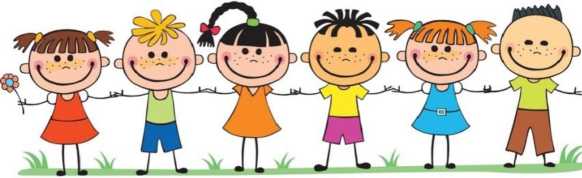 №НаименованиеЯ беру с собой в лагерьЯ забираю с собой из лагеря1Футболка4 шт.2Спортивный костюм1 шт.